Формирование основ безопасности жизнедеятельности детей дошкольного возраста посредством сказкиОдной из важнейших для человечества потребностей является обеспечение безопасности его жизнедеятельности. Поэтому задача педагогов состоит в том, чтобы подготовить детей к встрече с различными сложными, а порой опасными жизненными ситуациями. Любая общепринятая норма должна быть осознана и принята маленьким человеком – только тогда она станет действенным регулятором его поведения. Обучение правилам безопасности детей дошкольного возраста можно проводить на примере сказок. Ведь сказки играют важную роль в становлении личности ребенка, в формировании его поведения. Сказки формируют представления о том, что такое хорошо и что такое плохо, знакомят с опасными ситуациями, позволяют увидеть, к чему приводит нарушение правил и помогают делать выводы о том, как правильно себя вести. Предлагаем вам варианты игр с детьми по формированию безопасного поведения на примере русской народной сказки «Колобок» с использованием игры «Фонарики» В.В. Воскобовича.Картотека игр для старшего дошкольного возрастапо основам безопасности жизни.Форма работы: групповая/индивидуальная.Образовательные области согласно ФГОС ДО: социально-коммуникативное развитие, художественно-эстетическое развитие, речевое развитие, познавательное развитие. Задачи игры: дать детям понятия о том, что приятная внешность не всегда соответствует добрым намерениям. Формировать умение разбираться в ситуации, которая несет в себе опасность и правильно реагировать в таких случаях: обратить внимание прохожих и взрослых на себя, уметь звать на помощь, уметь сказать «нет» на предложения незнакомого взрослого. Развивать мышление, формировать навыки безопасного поведения, мелкую моторику рук, конструкторские способности; активизировать словарь по теме. Материалы и оборудование: «Фиолетовый лес», игра «Фонарики Ларчик», «Эталонные фигуры Ларчик».Ход игры:- Ребята, а вы знаете сказку про Колобка? (Ответы детей). Сегодня мы вместе с вами ее расскажем, а поможет нам в этом игра «Фонарики». Только сказка у нас будет с необычным сюжетом. Готовы? (Ответы детей).- Сначала давайте вспомним героев сказки. (Дети перечисляют героев сказки).Педагог обращает внимание детей на то, что игра «Фонарики» состоит из различных геометрических фигур разного размера и предлагает составить героев сказки схематично, используя эти фигуры.Задание педагога:- составить изображение деда и бабки из игры «Фонарики».- рассказать начало сказки «Колобок».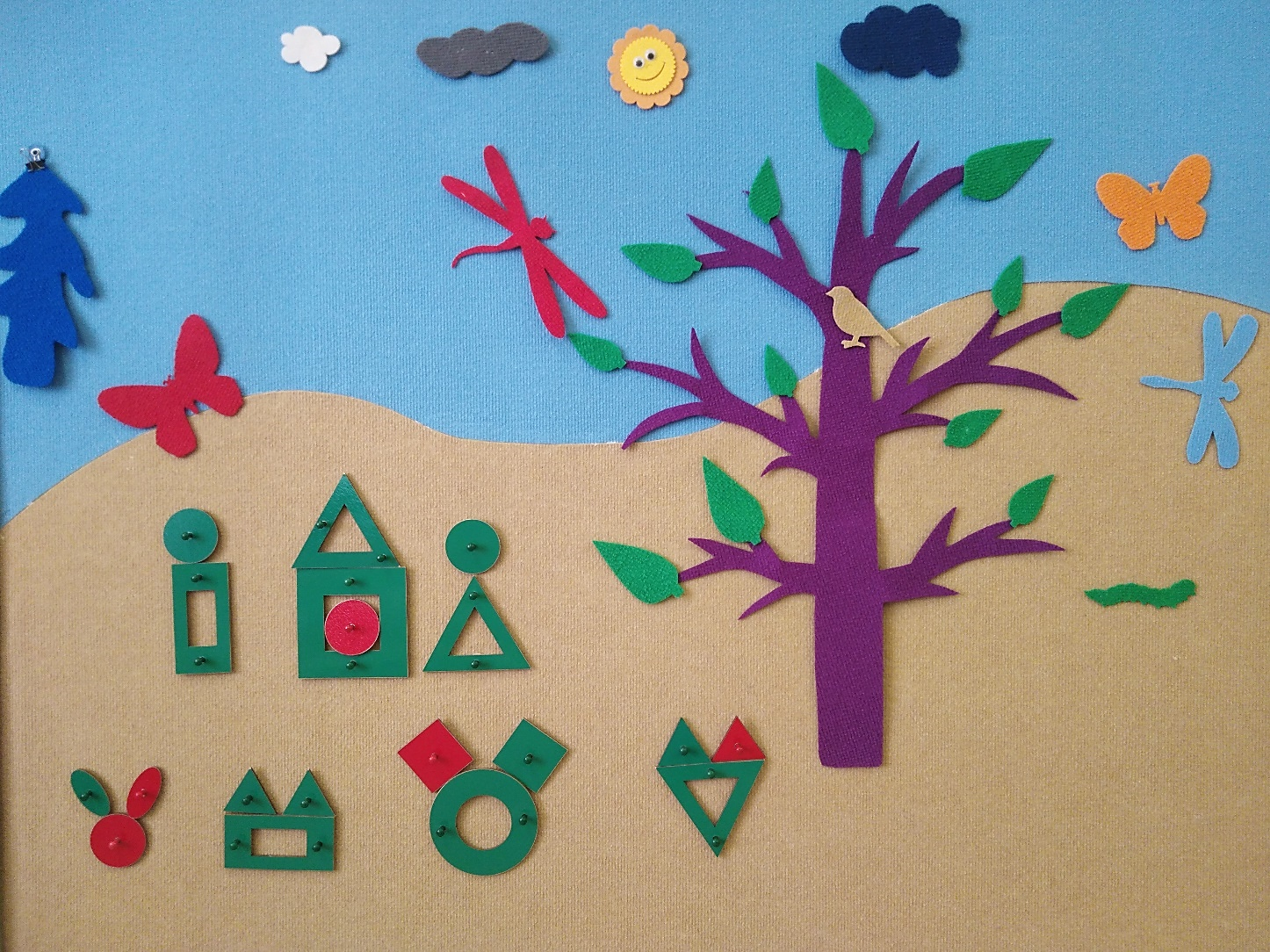 Рис. 1. Изображение деда и бабки из игры «Фонарики».- Ребята, когда Колобок укатился от деда и бабки, кто ему встретился? (Ответы детей).Задание педагога:- составить изображение зайца из игры «Фонарики».- продолжить рассказывать сказку «Колобок».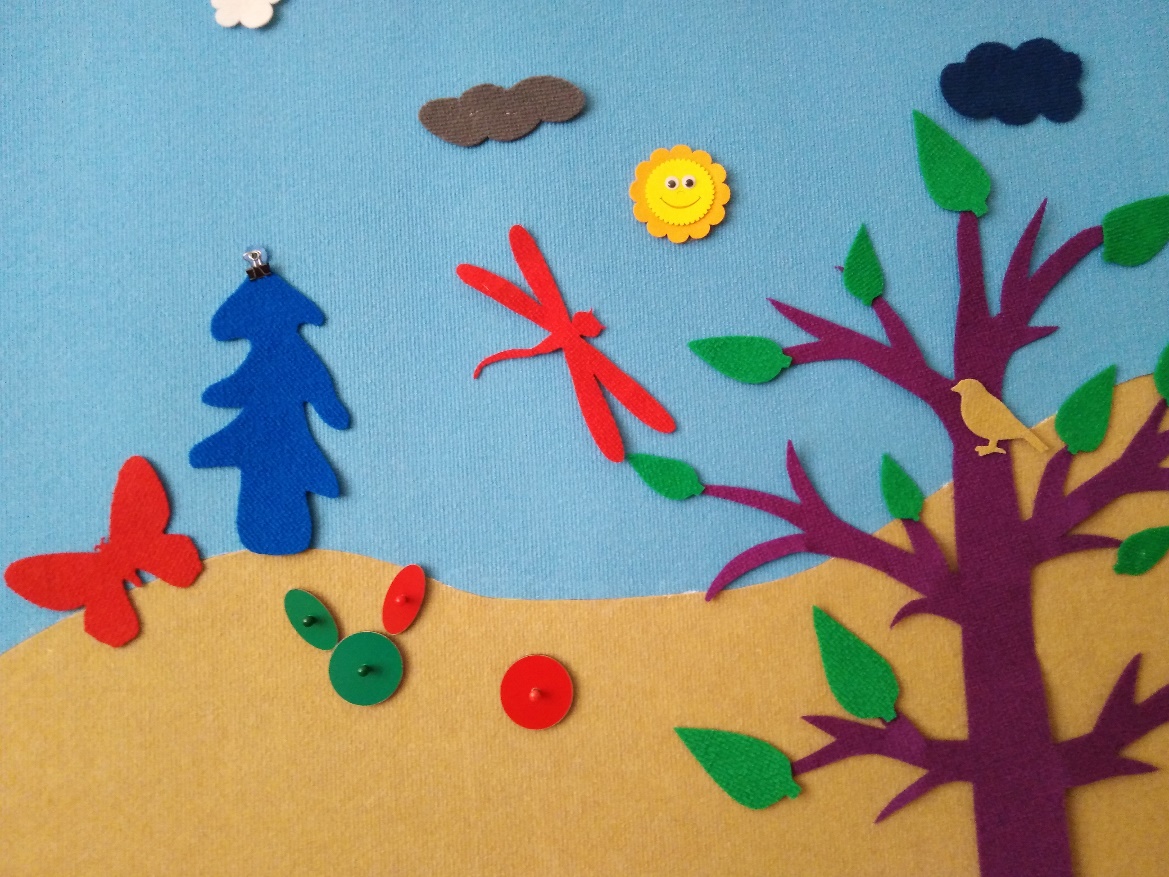 Рис. 2. Изображение зайца из игры «Фонарики».Педагог предлагает детям ответить на следующие вопросы:Колобок отправился в лес без взрослых, правильно ли он сделал? Если Заяц предложит Колобку конфету нужно соглашаться взять ее?- Правильно вы ответили, что одному без взрослых гулять не следует, потому что это действительно опасно. Молодцы, что посоветовали Колобку ничего не брать у Зайца, потому что разговаривать с незнакомыми и брать у них что-либо не нужно.- Назовите следующего героя сказки, который повстречался Колобку. (Ответы детей).Задание педагога:- составить изображение волка из игры «Фонарики».- продолжить рассказывать сказку «Колобок».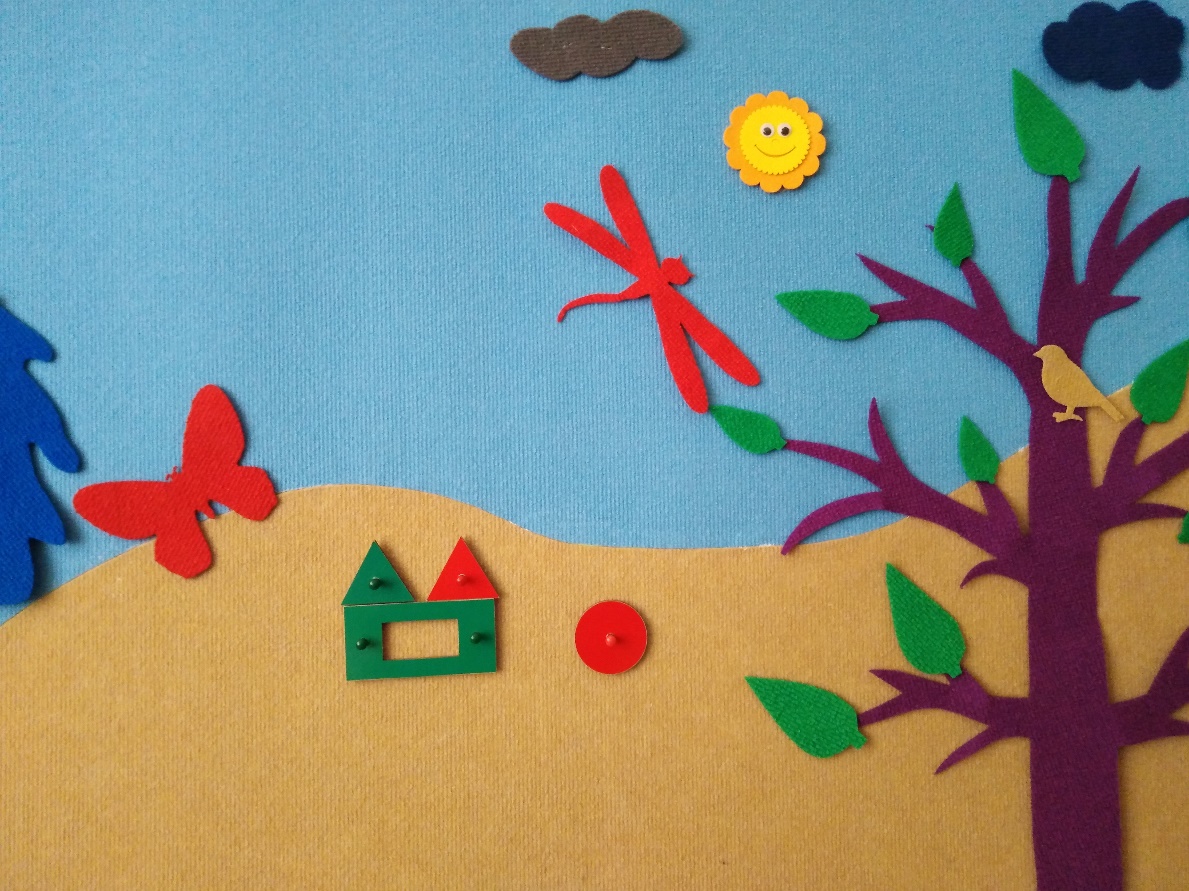 Рис. 3. Изображение волка из игры «Фонарики».- Колобок очень устал, а тут Волк на машине и предлагает подвезти Колобка. Педагог предлагает детям ответить на следующие вопросы:Нужно ли Колобку соглашаться сесть к Волку в машину? А если Волк скажет, что это дед и бабка попросили Волка помочь Колобку?- Молодцы, никогда не нужно соглашаться садиться в машину к незнакомым людям. Даже если водитель говорит, что хочет отвезти вас к родителям. Не верьте, ни в коем случае! Мама и папа за вами не пошлют незнакомого человека, не предупредив вас.- Катится, катится Колобок, а навстречу ему Медведь из кустов, схватил нашего Колобка и бросился бежать с ним в лес.Задание педагога:- составить изображение медведя из игры «Фонарики».- продолжить рассказывать сказку «Колобок».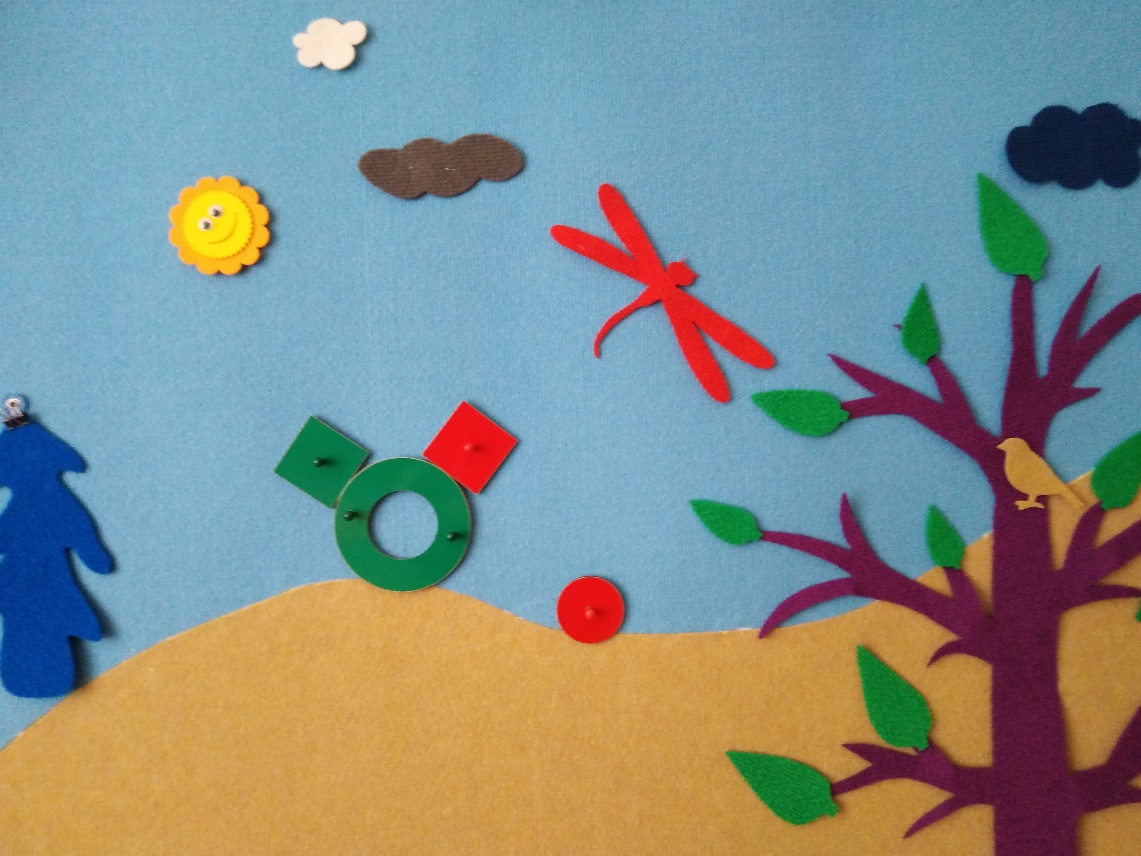 Рис. 4. Изображение медведя из игры «Фонарики».Педагог предлагает детям ответить на следующие вопросы:Что теперь нужно делать Колобку? Как поступить в опасной ситуации?- Запомните, когда вас пытается схватить или увести чужой, незнакомый, нужно постараться вырваться или броситься к кому-нибудь из прохожих за помощью. И кричите очень громко: «Помогите мне! Это не мой папа! Я его не знаю!» Запомнили? (Ответы детей).- Что же произошло с Колобком? Колобок очень сильно испугался и решил отдохнуть на пенечке. А тут по дорожке шла…кто бы вы думали? (Ответы детей).Задание педагога:- составить изображение лисы из игры «Фонарики».- продолжить рассказывать сказку «Колобок».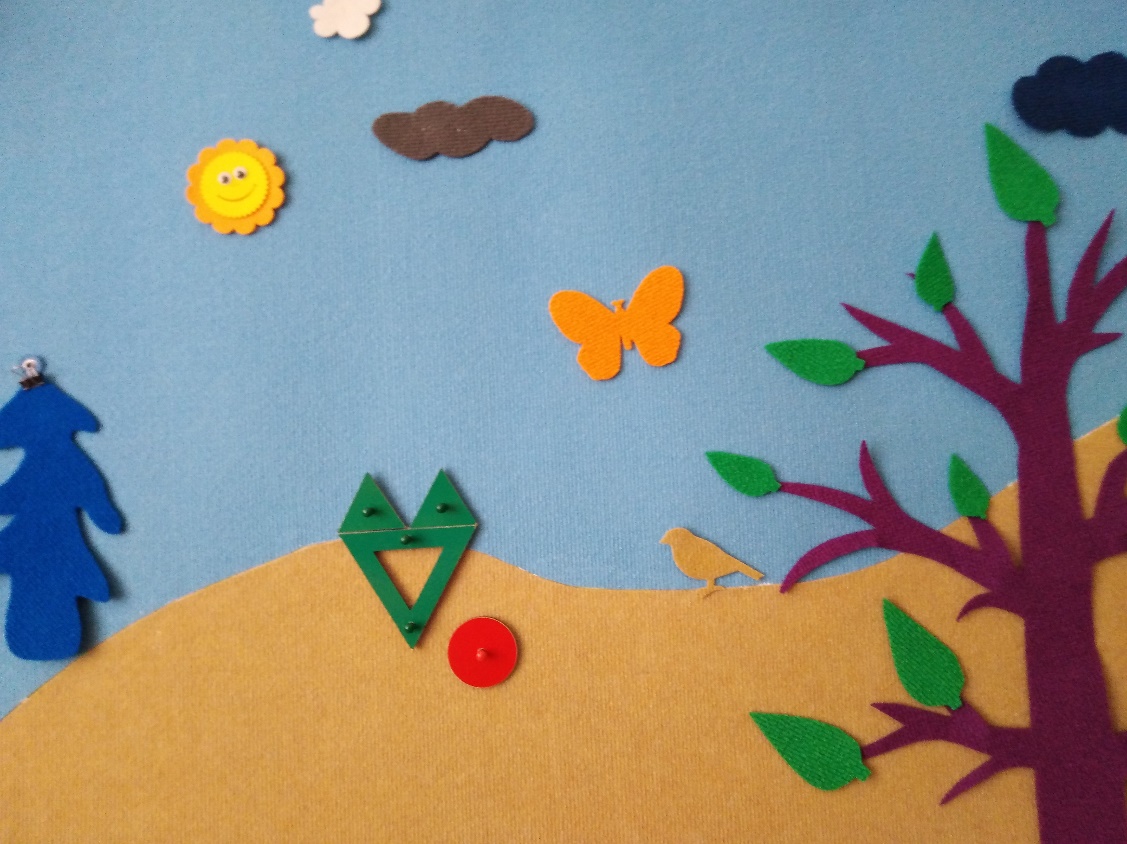 Рис. 5. Изображение лисы из игры «Фонарики».- Лиса увидела Колобка и похвалила его, какой он румяный и красивый! Потом попросила Колобка спеть для нее песенку. Колобок обрадовался, что его похвалили и спел песенку для Лисы. Лисе очень понравилось, и она позвала Колобка собой в кино.Педагог предлагает детям ответить на следующие вопросы:1.	Что ответил Колобок Лисе? 2.	Правильно ли он сделает, если согласить пойти с Лисой в кино?- Все забыл Колобок, обрадовался и побежал с Лисой. А Лиса его…ам – и съела. Вот так грустно закончилась сказка про Колобка.- Ребята, с друзьями можно спокойно играть и дружить. Но твердо запомните незнакомым доверять НЕЛЬЗЯ.- Давайте подведем итог, что бы могло спасти Колобка. (Ответы детей). Где играют дети и в сопровождении кого? (Ответы детей).Задание педагога:- сконструировать огражденную площадку для Колобка из «Эталонных фигур Ларчик».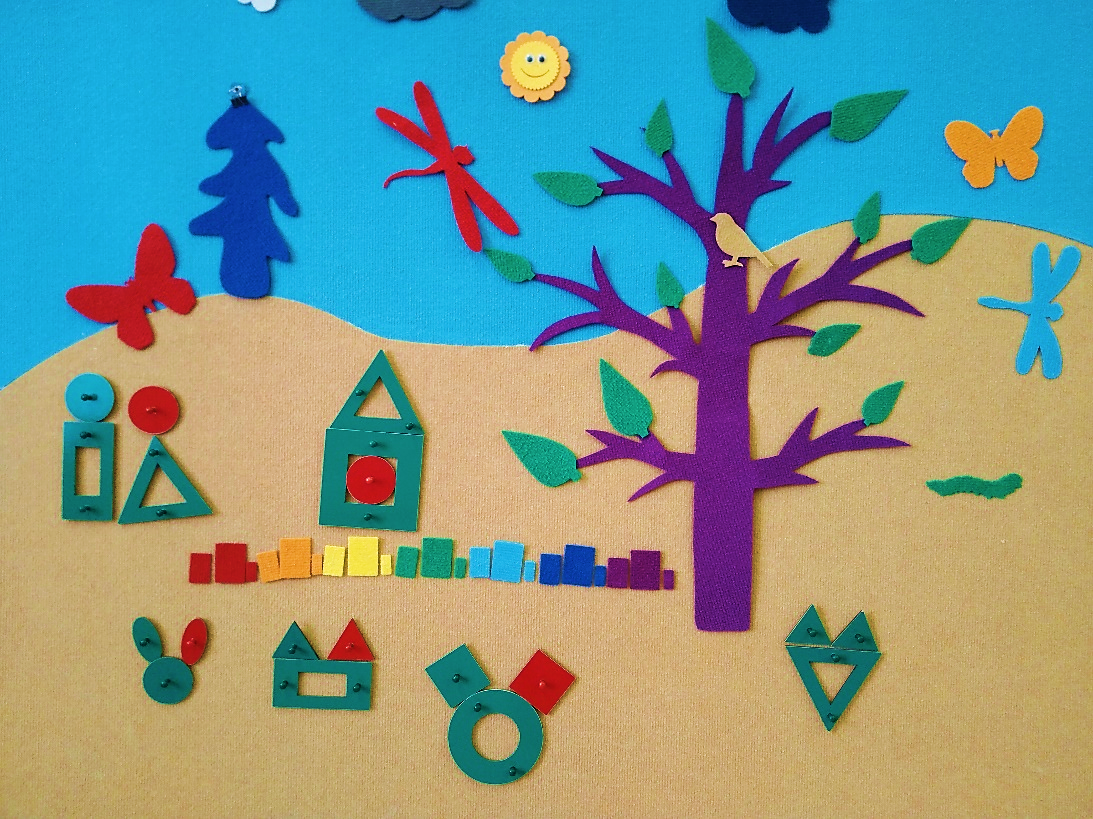 Рис. 5. Огражденная площадка для Колобка из «Эталонных фигур Ларчик».В конце подводится итог, что все дети гуляют на отведенных для прогулок площадках и под присмотром взрослых.